DAC NOVEMBRA 2023 nodarbību grafiks Zināšanai  NOVEMBRIS – SALNU MĒNESIS1.novembris – Visu Svēto diena;2.novembris – Dvēseļu diena;7.novembris – Robežsargu diena;10.novembris – Mārtiņi, Mārtiņdiena, Mārtis, Mārtenis, Mārtenītis;11.novembris – Lāčplēša diena;13.novembris – Pasaules laipnības diena;18.novembris – Latvijas Republikas Proklamēšanas diena;24.novembris - Melnā Piektdiena (Black Friday shopping) Izpārdošanas trakums piektdienā pēc Pateicības dienas. ASV kopš 1952. gada šī diena ir Ziemassvētku izpārdošanas sezonas sākums.25.novembris - Katrīnas diena, Katriņa, Trīnes diena; 30.novembris – Andreja diena.Rīta aplis1000 – 1030Rīta aplis1000 – 10301. nodarbība1030 - 11002. nodarbība1100- 12002. nodarbība1100- 12002. nodarbība1100- 12002. nodarbība1100- 12003. nodarbība1215- 13103. nodarbība1215- 1310Pusdienas1310-14004. nodarbība1400 -1600Trešdiena 01.11.2023.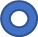 SportsMākslas diena ar OskaruMākslas diena ar OskaruMākslas diena ar OskaruMākslas diena ar OskaruMākslas diena ar OskaruMākslas diena ar OskaruAttīstošās galda spēlesCeturtdiena 02.11.2023.SportsMatemātikaAtbalsta grupa (grupu dzīvokļa klientiem)MatemātikaAtbalsta grupa (grupu dzīvokļa klientiem)MatemātikaAtbalsta grupa (grupu dzīvokļa klientiem)MatemātikaAtbalsta grupa (grupu dzīvokļa klientiem)MatemātikaAtbalsta grupa(grupu dzīvokļa klientiem)MatemātikaAtbalsta grupa(grupu dzīvokļa klientiem)Rotaļa/radošā darbnīcaPiektdiena 03.11.2023.SportsVIDEO vai PASTAIGAVIDEO vai PASTAIGAVIDEO vai PASTAIGAVIDEO vai PASTAIGAVIDEO vai PASTAIGAVIDEO vai PASTAIGAPirmdiena 06.11.2023.SportsMājturība / PraktikumsSociālās zinībasMājturība / PraktikumsSociālās zinībasMājturība / PraktikumsSociālās zinībasMājturība / PraktikumsSociālās zinībasMājturība / Praktikums  Sociālās zinībasMājturība / Praktikums  Sociālās zinībasBumbu spēļu pēcpusdienaOtrdiena 07.11.2023.SportsNodarbība ar Lauru no Salaspils Mellenēm (ja ir atbilstoši laikapstākļi)Rakstīšana/Lasīšana (ja līst lietus vai snieg sniegs)Nodarbība ar Lauru no Salaspils Mellenēm (ja ir atbilstoši laikapstākļi)Rakstīšana/Lasīšana (ja līst lietus vai snieg sniegs)Nodarbība ar Lauru no Salaspils Mellenēm (ja ir atbilstoši laikapstākļi)Rakstīšana/Lasīšana (ja līst lietus vai snieg sniegs)Nodarbība ar Lauru no Salaspils Mellenēm (ja ir atbilstoši laikapstākļi)Rakstīšana/Lasīšana (ja līst lietus vai snieg sniegs)Nodarbība ar Lauru no Salaspils Mellenēm (ja ir atbilstoši laikapstākļi)Rakstīšana/Lasīšana (ja līst lietus vai snieg sniegs)Nodarbība ar Lauru no Salaspils Mellenēm (ja ir atbilstoši laikapstākļi)Rakstīšana/Lasīšana (ja līst lietus vai snieg sniegs)ZīmēšanaTrešdiena 08.11.2023.SportsSportsMākslas diena pie DaigasMākslas diena pie DaigasMākslas diena pie DaigasMākslas diena pie DaigasMākslas diena pie DaigasMākslas diena pie DaigasAttīstošās galda spēlesCeturtdiena 09.11.2023.SportsNodarbība ar Lauru no Salaspils Mellenēm (ja ir atbilstoši laikapstākļi)Matemātika (ja līst lietus vai snieg sniegs)Atbalsta grupa (grupu dzīvokļa klientiem)Nodarbība ar Lauru no Salaspils Mellenēm (ja ir atbilstoši laikapstākļi)Matemātika (ja līst lietus vai snieg sniegs)Atbalsta grupa (grupu dzīvokļa klientiem)Nodarbība ar Lauru no Salaspils Mellenēm (ja ir atbilstoši laikapstākļi)Matemātika (ja līst lietus vai snieg sniegs)Atbalsta grupa (grupu dzīvokļa klientiem)Nodarbība ar Lauru no Salaspils Mellenēm (ja ir atbilstoši laikapstākļi)Matemātika (ja līst lietus vai snieg sniegs)Atbalsta grupa (grupu dzīvokļa klientiem)Nodarbība ar Lauru no Salaspils Mellenēm (ja ir atbilstoši laikapstākļi)Matemātika (ja līst lietus vai snieg sniegs)Atbalsta grupa (grupu dzīvokļa klientiem)Nodarbība ar Lauru no Salaspils Mellenēm (ja ir atbilstoši laikapstākļi)Matemātika (ja līst lietus vai snieg sniegs)Atbalsta grupa (grupu dzīvokļa klientiem)ZīmēšanaPiektdiena 10.11.2023.VIDEO vai PASTAIGAVIDEO vai PASTAIGAVIDEO vai PASTAIGAVIDEO vai PASTAIGAVIDEO vai PASTAIGAVIDEO vai PASTAIGAPirmdiena 13.11.2023.SportsRokdarbi Sociālās zinības Rokdarbi Sociālās zinības Rokdarbi Sociālās zinības Rokdarbi Sociālās zinības Rokdarbi Sociālās zinības Rokdarbi Sociālās zinības Bumbu spēļu pēcpusdiena Otrdiena 14.11.2023.VALSTS SVĒTKU un LĀČPLĒŠA DIENAS tematiskā nodarbībakopā ar Margaritu no Salaspils MellenēmVALSTS SVĒTKU un LĀČPLĒŠA DIENAS tematiskā nodarbībakopā ar Margaritu no Salaspils MellenēmVALSTS SVĒTKU un LĀČPLĒŠA DIENAS tematiskā nodarbībakopā ar Margaritu no Salaspils MellenēmVALSTS SVĒTKU un LĀČPLĒŠA DIENAS tematiskā nodarbībakopā ar Margaritu no Salaspils MellenēmVALSTS SVĒTKU un LĀČPLĒŠA DIENAS tematiskā nodarbībakopā ar Margaritu no Salaspils MellenēmVALSTS SVĒTKU un LĀČPLĒŠA DIENAS tematiskā nodarbībakopā ar Margaritu no Salaspils MellenēmVALSTS SVĒTKU un LĀČPLĒŠA DIENAS tematiskā nodarbībakopā ar Margaritu no Salaspils MellenēmVALSTS SVĒTKU un LĀČPLĒŠA DIENAS tematiskā nodarbībakopā ar Margaritu no Salaspils MellenēmRotaļa/radošā darbnīcaTrešdiena 15.11.2023.SportsMākslas diena pie DaigasMākslas diena pie DaigasMākslas diena pie DaigasMākslas diena pie DaigasMākslas diena pie DaigasMākslas diena pie DaigasAttīstošās galda spēlesCeturtdiena 16.11.2023.SportsBIBLIOTĒKAS DIENABIBLIOTĒKAS DIENABIBLIOTĒKAS DIENABIBLIOTĒKAS DIENABIBLIOTĒKAS DIENABIBLIOTĒKAS DIENAZīmēšanaPiektdiena 17.11.2023.VIDEO vai PASTAIGAVIDEO vai PASTAIGAVIDEO vai PASTAIGAVIDEO vai PASTAIGAVIDEO vai PASTAIGAVIDEO vai PASTAIGAPirmdiena 20.11.2023.BRĪVDIENA            PĒC VALSTS SVĒTKIEMBRĪVDIENA            PĒC VALSTS SVĒTKIEMBRĪVDIENA            PĒC VALSTS SVĒTKIEMBRĪVDIENA            PĒC VALSTS SVĒTKIEMBRĪVDIENA            PĒC VALSTS SVĒTKIEMBRĪVDIENA            PĒC VALSTS SVĒTKIEMBRĪVDIENA            PĒC VALSTS SVĒTKIEMBRĪVDIENA            PĒC VALSTS SVĒTKIEMBRĪVDIENA            PĒC VALSTS SVĒTKIEMBRĪVDIENA            PĒC VALSTS SVĒTKIEMBRĪVDIENA            PĒC VALSTS SVĒTKIEMOtrdiena 21.11.2023.Nodarbība ar Anitu no Salaspils MellenēmNodarbība ar Anitu no Salaspils MellenēmNodarbība ar Anitu no Salaspils MellenēmNodarbība ar Anitu no Salaspils MellenēmNodarbība ar Anitu no Salaspils MellenēmBumbu spēļu pēcpusdienaTrešdiena 22.11.2023.SportsMākslas diena pie Daigas	Mākslas diena pie Daigas	Mākslas diena pie Daigas	Mākslas diena pie Daigas	Mākslas diena pie DaigasMākslas diena pie DaigasAttīstošās galda spēlesCeturtdiena 23.11.2023.SportsMatemātikaMatemātikaMatemātikaMatemātikaMatemātikaMatemātikaZīmēšanaPiektdiena 24.11.2023.VIDEO vai PASTAIGAVIDEO vai PASTAIGAVIDEO vai PASTAIGAVIDEO vai PASTAIGAVIDEO vai PASTAIGAVIDEO vai PASTAIGAPirmdiena 27.11.2023.SportsMājturība/praktikumsSociālās zinībasMājturība/praktikumsSociālās zinībasMājturība/praktikumsSociālās zinībasMājturība/praktikumsSociālās zinībasMājturība/praktikumsSociālās zinībasMājturība/praktikumsSociālās zinībasBumbu spēļu pēcpusdiena Otrdiena 28.11.2023.SportsRakstīšana/LasīšanaRakstīšana/LasīšanaRakstīšana/LasīšanaRakstīšana/LasīšanaRakstīšana/LasīšanaRakstīšana/LasīšanaRotaļa/radošā darbnīcaTrešdiena 29.11.2023.SportsMākslas diena pie Daigas	Mākslas diena pie Daigas	Mākslas diena pie Daigas	Mākslas diena pie DaigasMākslas diena pie DaigasMākslas diena pie DaigasAttīstošās galda spēlesCeturtdiena 30.11.2023.Novembra jubilāru lielā balleNovembra jubilāru lielā balleNovembra jubilāru lielā balleNovembra jubilāru lielā balleNovembra jubilāru lielā balleNovembra jubilāru lielā balleZīmēšana